КОНКУРСНОЕ ЗАДАНИЕна проведение конкурса на право заключения договора на осуществление регулярных пассажирских перевозок на территории муниципального образования «Город Архангельск»Организатор конкурса:  мэрия города  Архангельска:  163000,  город Архангельск, пл. В.И. Ленина, д. 5.Место проведения конкурса: Департамент городского хозяйства мэрии города Архангельска: . Архангельск, пр. Троицкий, д. 60, каб. 418. Контактные телефоны: 606-730, 606-731, 606-737.Конкурс проводится в отношении лотов: Лот № 1 Автобусный маршрут № 3 «МР Вокзал – Нижний городок п. Лесная речка»1.1. Графическая схема движения 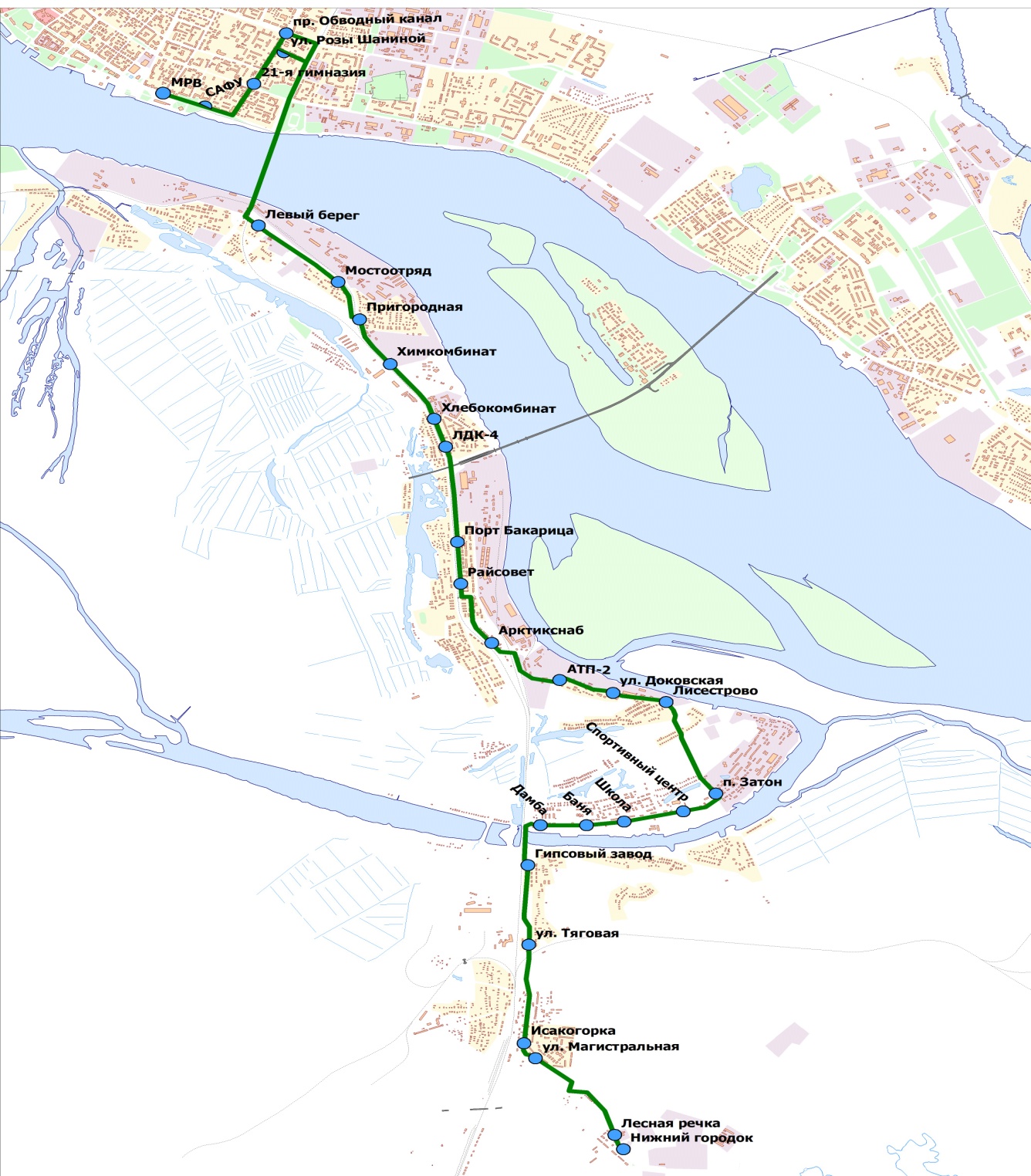 1.2. Расписание движенияВ связи с тем, что в конкурсе участвует только 8 (восемь) автобусов из 26 (двадцати шести), обслуживающих автобусный маршрут № 3 «МР Вокзал – Нижний городок п. Лесная речка», расписание движения восьми автобусов должно быть адаптировано в основное расписание движения маршрута № 3-к «МР Вокзал – Нижний городок п. Лесная речка» и согласовано с перевозчиками, обслуживающими  данный маршрут по ранее заключенным договорам.1.3. Требования к транспортным средствам* - наличие на автобусах навигационной системы ГЛОНАСС или ГЛОНАСС/GPS с осуществлением отметки в центральной диспетчерской службе МУП «АППП» и речевыми маршрутными информаторами является обязательным условием и будет проверяться у победителя конкурса перед заключением договора.1.4. Квалификационные, технические, санитарные, кадровые и иные требованияКвалификационные, технические, санитарные, кадровые и иные требования к претендентам должны соответствовать Федеральному закону от 10.12.1995 № 196-ФЗ «О безопасности дорожного движения», Положению об обеспечении безопасности перевозок пассажиров автобусами, утвержденному приказом Минтранса РФ от 08.01.1997 № 2, а также иными нормативно-правовыми документами в сфере пассажирских автоперевозок. Лот № 2Автобусный маршрут № 7 «МР Вокзал – ул. Кедрова»2.1. Графическая схема движения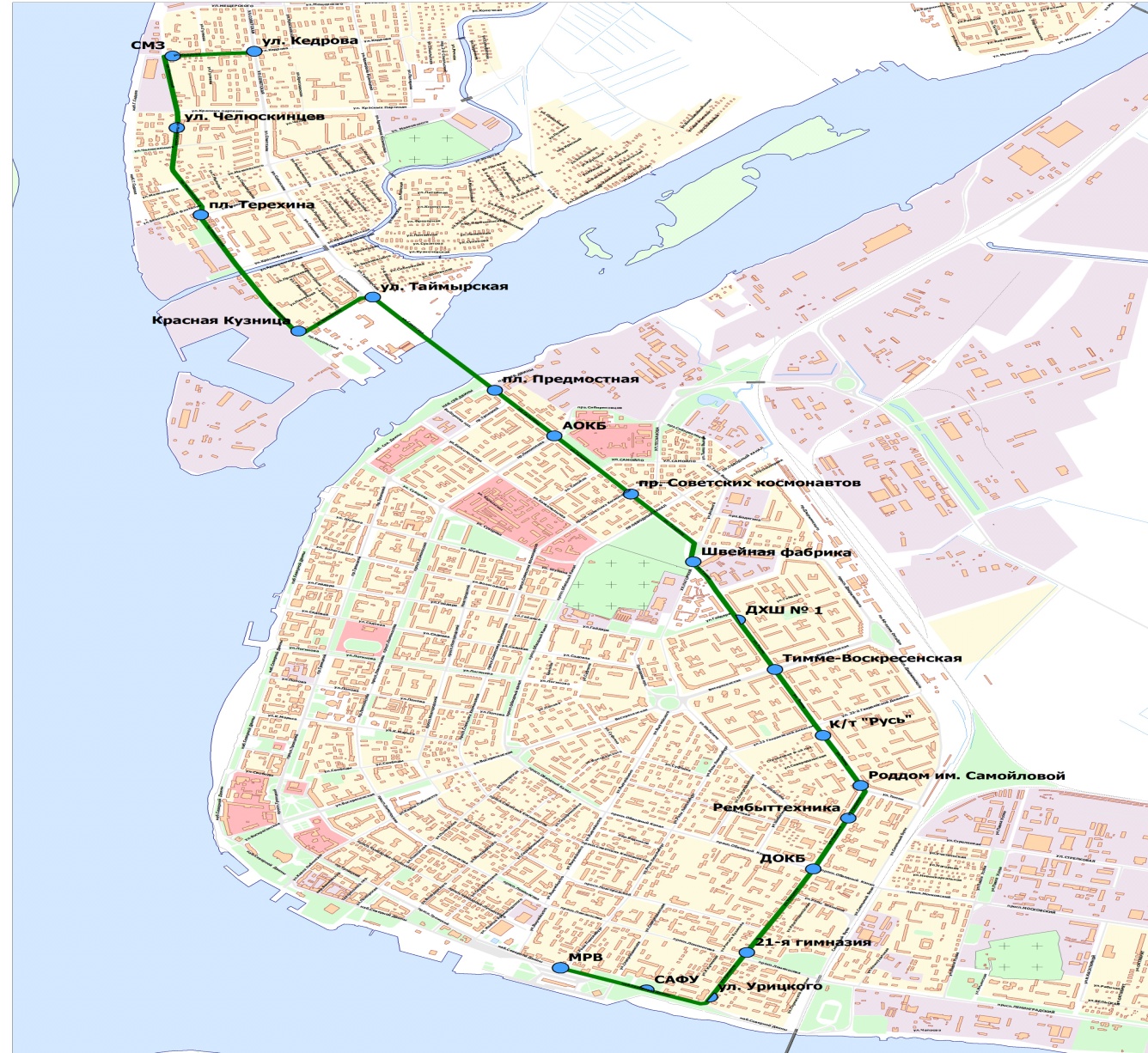 2.2. Расписание движения (предлагаемое)Рабочие расписания движения составляются победителем конкурса с учетом предлагаемых конкурсным заданием расписаний движения и утверждаются организатором конкурса до заключения договора.2.3. Требования к транспортным средствам* - наличие на автобусах навигационной системы ГЛОНАСС или ГЛОНАСС/GPS с осуществлением отметки в центральной диспетчерской службе МУП «АППП» является обязательным условием и будет проверяться у победителя конкурса перед заключением договора.2.4. Квалификационные, технические, санитарные кадровые и иные требованияКвалификационные, технические, санитарные, кадровые и иные требования к претендентам должны соответствовать Федеральному закону от 10.12.1995 № 196-ФЗ «О безопасности дорожного движения», Положению об обеспечении безопасности перевозок пассажиров автобусами, утвержденному приказом Минтранса РФ от 08.01.1997 № 2, а также иными нормативно-правовыми документами в сфере пассажирских автоперевозок.Лот № 3Автобусный маршрут № 9 «МР Вокзал – пр. Троицкий – п. Экономия»3.1. Графическая схема движения 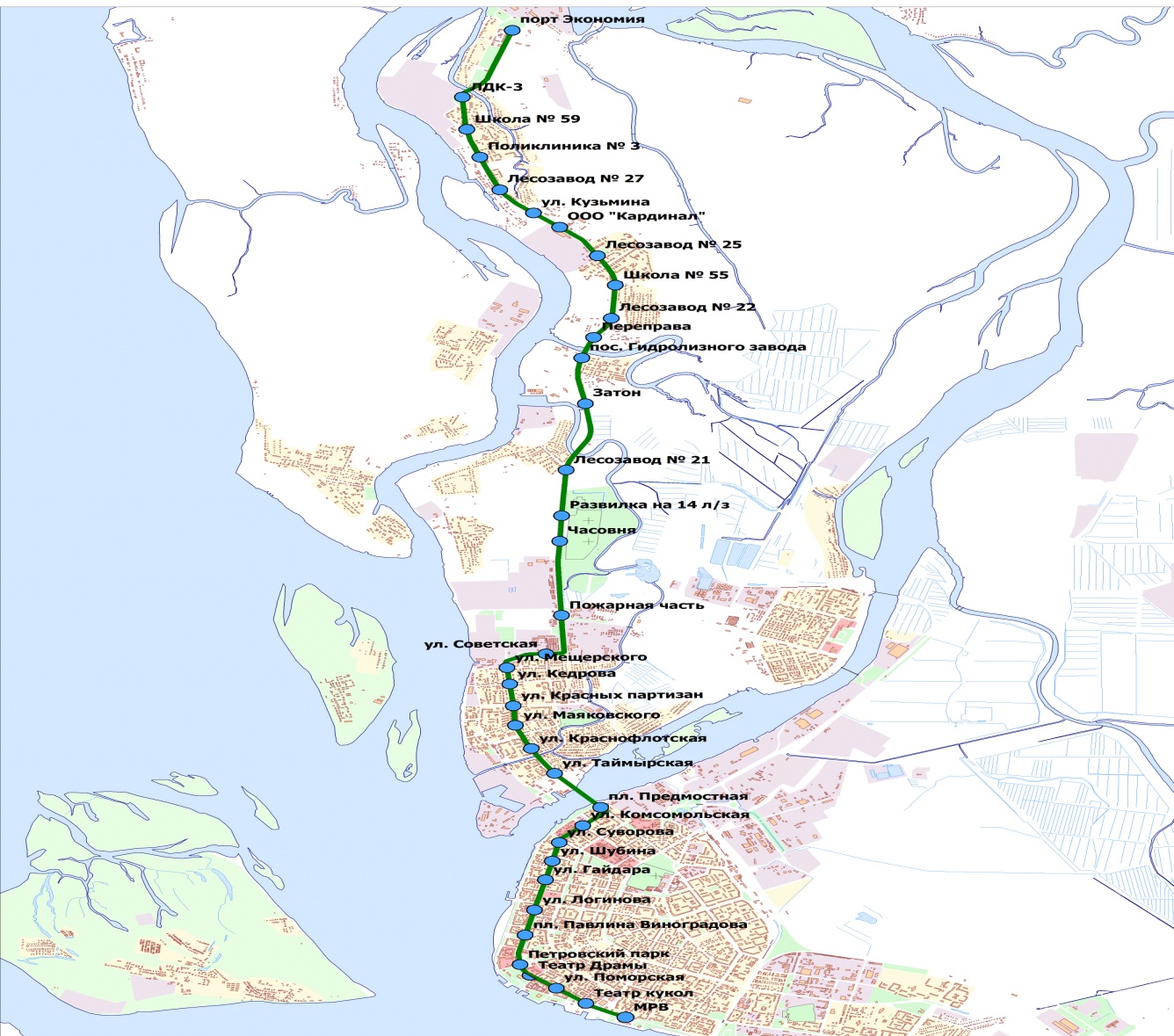 3.2. Расписание движения (предлагаемое)Рабочие расписания движения составляются победителем конкурса с учетом предлагаемых конкурсным заданием расписаний движения и утверждаются организатором конкурса до заключения договора. 3.3. Требования к транспортным средствам* - наличие на автобусах навигационной системы ГЛОНАСС или ГЛОНАСС/GPS с осуществлением отметки в центральной диспетчерской службе МУП «АППП» и речевыми маршрутными информаторами является обязательным условием и будет проверяться у победителя конкурса перед заключением договора.3.4. Квалификационные, технические, санитарные кадровые и иные требованияКвалификационные, технические, санитарные, кадровые и иные требования к претендентам должны соответствовать Федеральному закону от 10.12.1995 № 196-ФЗ «О безопасности дорожного движения», Положению об обеспечении безопасности перевозок пассажиров автобусами, утвержденному приказом Минтранса РФ от 08.01.1997 № 2, а также иными нормативно-правовыми документами в сфере пассажирских автоперевозок.Лот № 4Автобусный маршрут № 10 «Автовокзал – Малиновского»4.1. Графическая схема движения 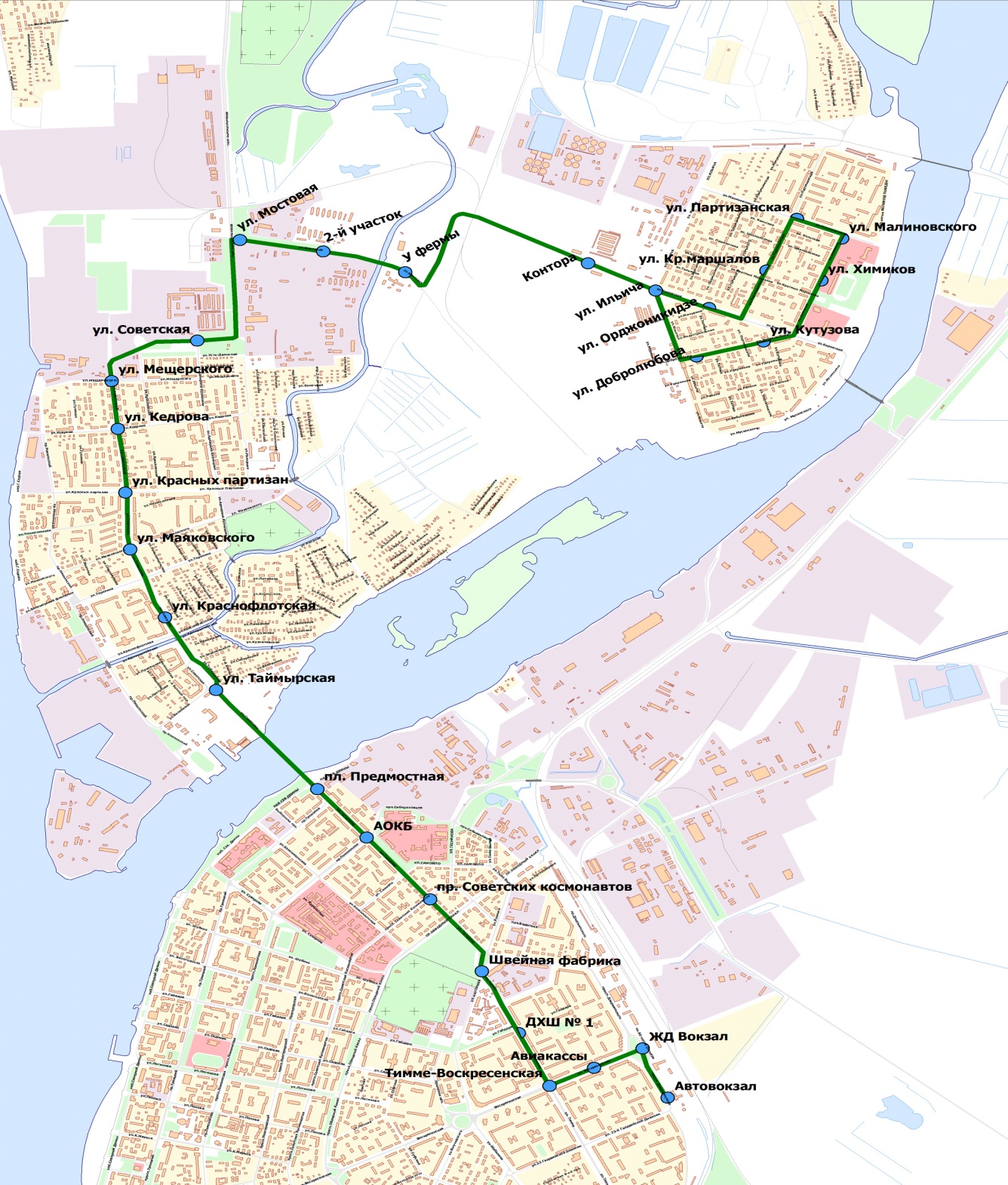 4.2. Расписание движения (предлагаемое)В связи с тем, что в конкурсе участвует только 12 (двенадцать) автобусов из 24 (двадцати четырех), обслуживающих автобусный маршрут № 10 «Автовокзал – Малиновского», расписание движения восьми автобусов должно быть адаптировано в основное расписание движения маршрута № 10-к «ЖД Вокзал – Малиновского» и согласовано с перевозчиками, обслуживающими  данный маршрут по ранее заключенным договорам.4.3. Требования к транспортным средствам* - наличие на автобусах навигационной системы ГЛОНАСС или ГЛОНАСС/GPS с осуществлением отметки в центральной диспетчерской службе МУП «АППП» и речевыми маршрутными информаторами является обязательным условием и будет проверяться у победителя конкурса перед заключением договора.4.4. Квалификационные, технические, санитарные кадровые и иные требованияКвалификационные, технические, санитарные, кадровые и иные требования к претендентам должны соответствовать Федеральному закону от 10.12.1995 № 196-ФЗ «О безопасности дорожного движения», Положению об обеспечении безопасности перевозок пассажиров автобусами, утвержденному приказом Минтранса РФ от 08.01.1997 № 2, а также иными нормативно-правовыми документами в сфере пассажирских автоперевозок.Лот № 5Автобусный маршрут № 10-у «МР Вокзал – Малиновского»5.1. Графическая схема движения 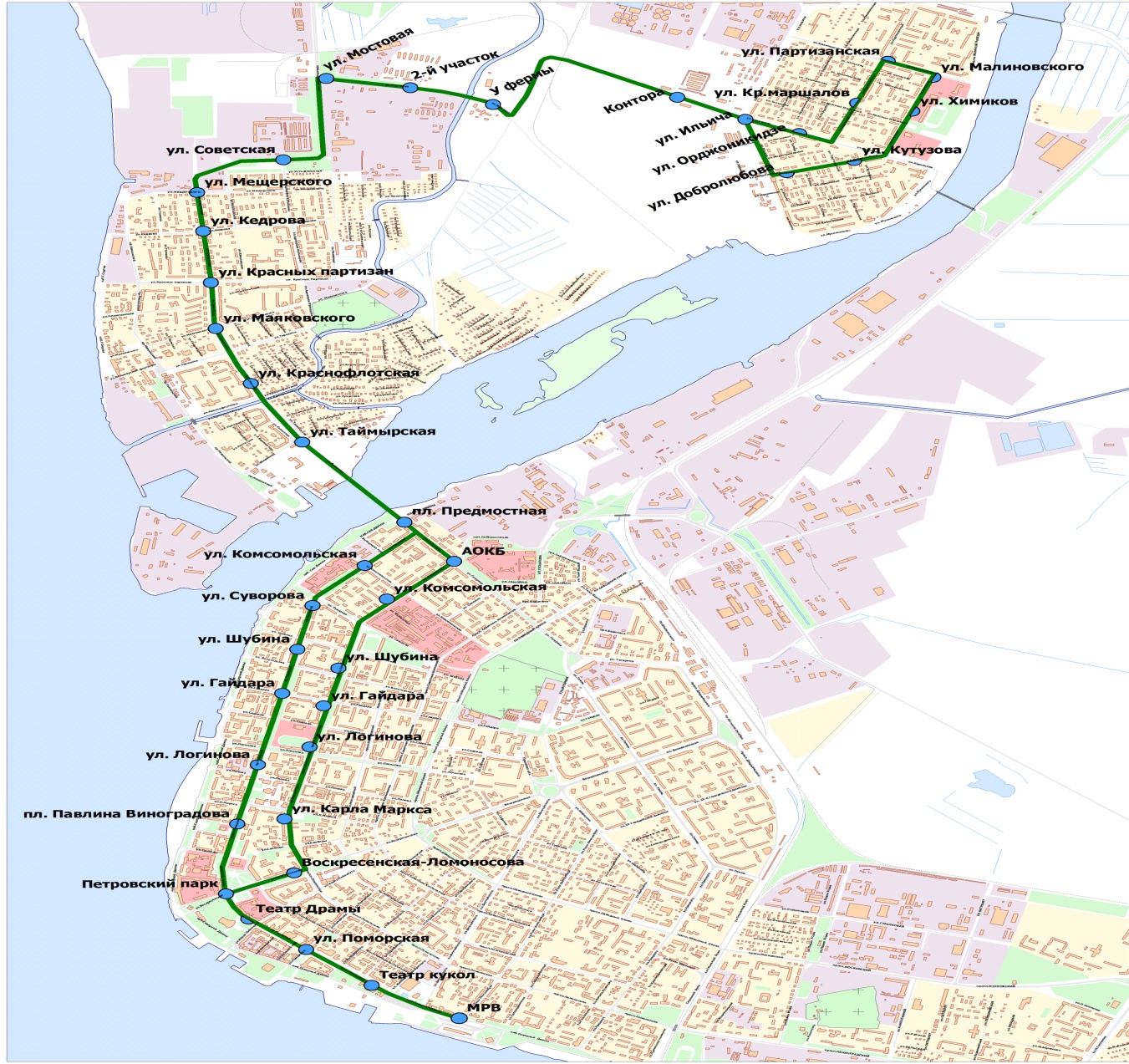 5.2. Расписание движения (предлагаемое)Рабочие расписания движения составляются победителем конкурса с учетом предлагаемых конкурсным заданием расписаний движения и утверждаются организатором конкурса до заключения договора.5.3. Требования к транспортным средствам* - наличие на автобусах навигационной системы ГЛОНАСС или ГЛОНАСС/GPS с осуществлением отметки в центральной диспетчерской службе МУП «АППП» и речевыми маршрутными информаторами является обязательным условием и будет проверяться у победителя конкурса перед заключением договора.5.4. Квалификационные, технические, санитарные кадровые и иные требованияКвалификационные, технические, санитарные, кадровые и иные требования к претендентам должны соответствовать Федеральному закону от 10.12.1995 № 196-ФЗ «О безопасности дорожного движения», Положению об обеспечении безопасности перевозок пассажиров автобусами, утвержденному приказом Минтранса РФ от 08.01.1997 № 2, а также иными нормативно-правовыми документами в сфере пассажирских автоперевозок.Лот № 6Автобусный маршрут № 12 «МР Вокзал – Аэропорт Архангельск»6.1. Графическая схема движения 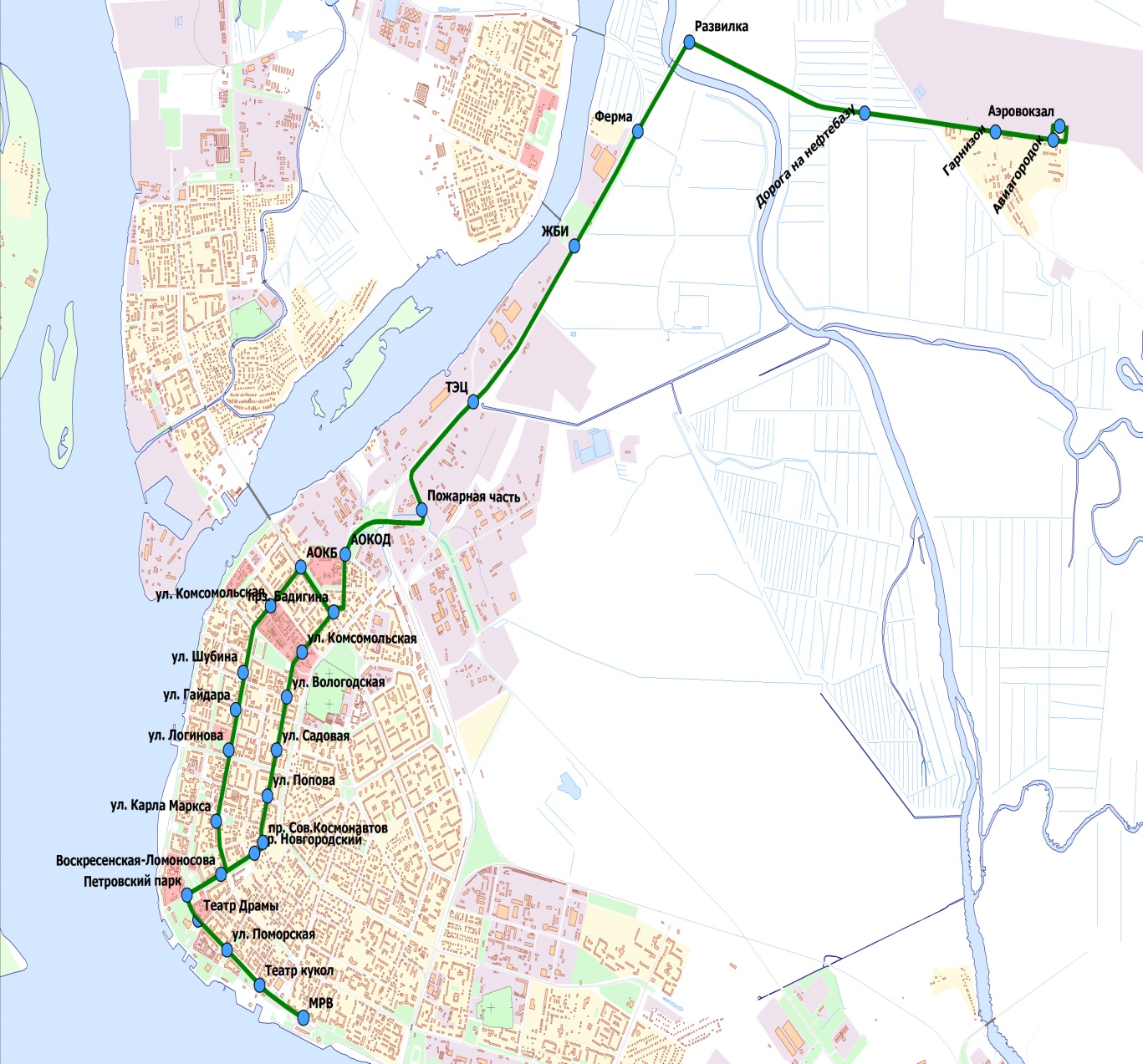 6.2. Расписание движения (предлагаемое)Рабочие расписания движения составляются победителем конкурса с учетом предлагаемых конкурсным заданием расписаний движения и утверждаются организатором конкурса до заключения договора. 6.3. Требования к транспортным средствам* - наличие на автобусах навигационной системы ГЛОНАСС или ГЛОНАСС/GPS с осуществлением отметки в центральной диспетчерской службе МУП «АППП» и речевыми маршрутными информаторами является обязательным условием и будет проверяться у победителя конкурса перед заключением договора.6.4. Квалификационные, технические, санитарные кадровые и иные требованияКвалификационные, технические, санитарные, кадровые и иные требования к претендентам должны соответствовать Федеральному закону от 10.12.1995 № 196-ФЗ «О безопасности дорожного движения», Положению об обеспечении безопасности перевозок пассажиров автобусами, утвержденному приказом Минтранса РФ от 08.01.1997 № 2, а также иными нормативно-правовыми документами в сфере пассажирских автоперевозок.Лот № 7Автобусный маршрут № 31 «Автовокзал – п. Цигломень»7.1. Графическая схема движения 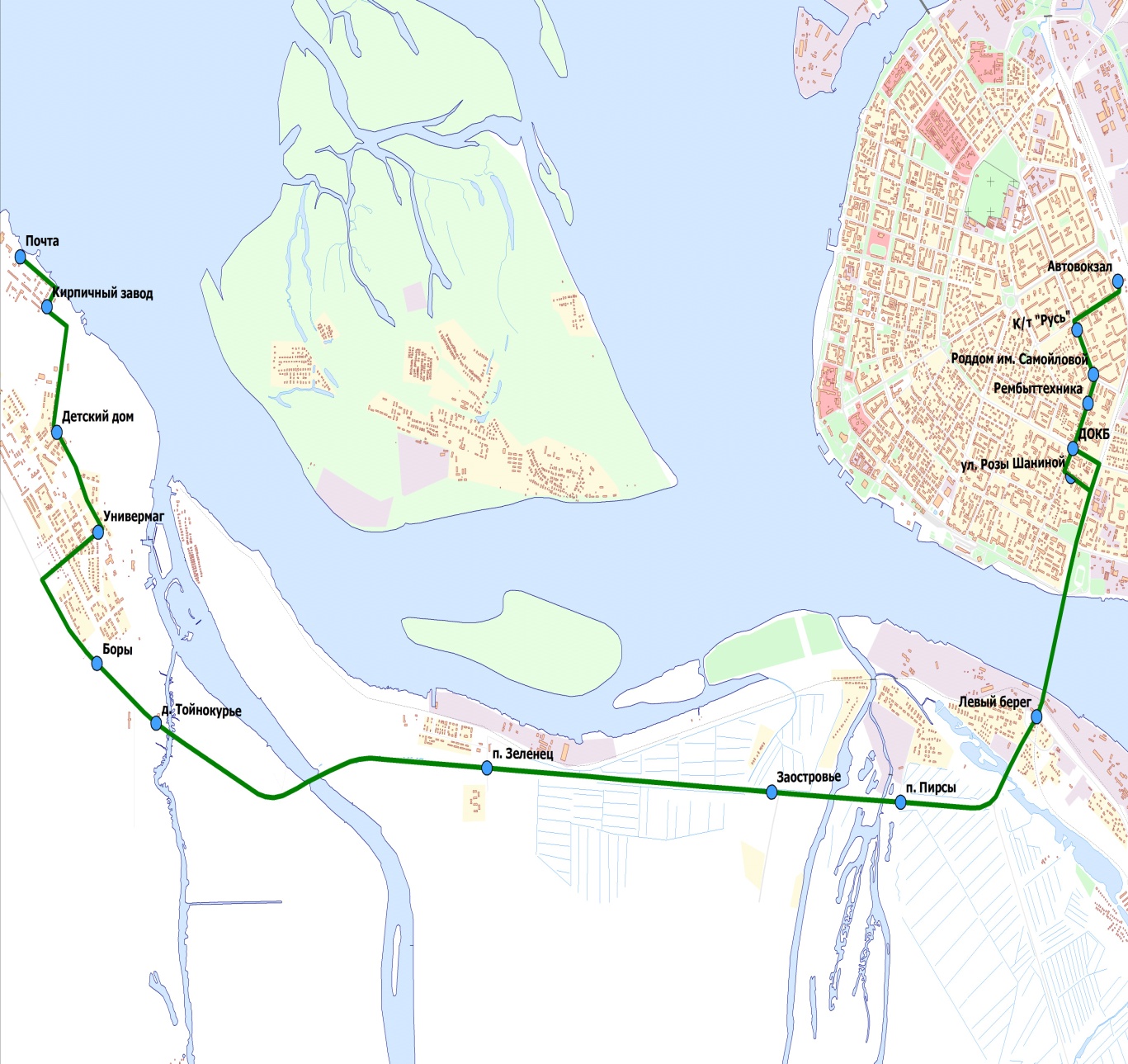 7.2. Расписание движения (предлагаемое)Рабочие расписания движения составляются победителем конкурса с учетом предлагаемых конкурсным заданием расписаний движения и утверждаются организатором конкурса до заключения договора.7.3. Требования к транспортным средствам* - наличие на автобусах навигационной системы ГЛОНАСС или ГЛОНАСС/GPS с осуществлением отметки в центральной диспетчерской службе МУП «АППП» и речевыми маршрутными информаторами является обязательным условием и будет проверяться у победителя конкурса перед заключением договора.7.4. Квалификационные, технические, санитарные кадровые и иные требованияКвалификационные, технические, санитарные, кадровые и иные требования к претендентам должны соответствовать Федеральному закону от 10.12.1995 № 196-ФЗ «О безопасности дорожного движения», Положению об обеспечении безопасности перевозок пассажиров автобусами, утвержденному приказом Минтранса РФ от 08.01.1997 № 2, а также иными нормативно-правовыми документами в сфере пассажирских автоперевозок.Лот № 8Автобусный маршрут № 54 «Автовокзал – МР Вокзал»8.1. Графическая схема движения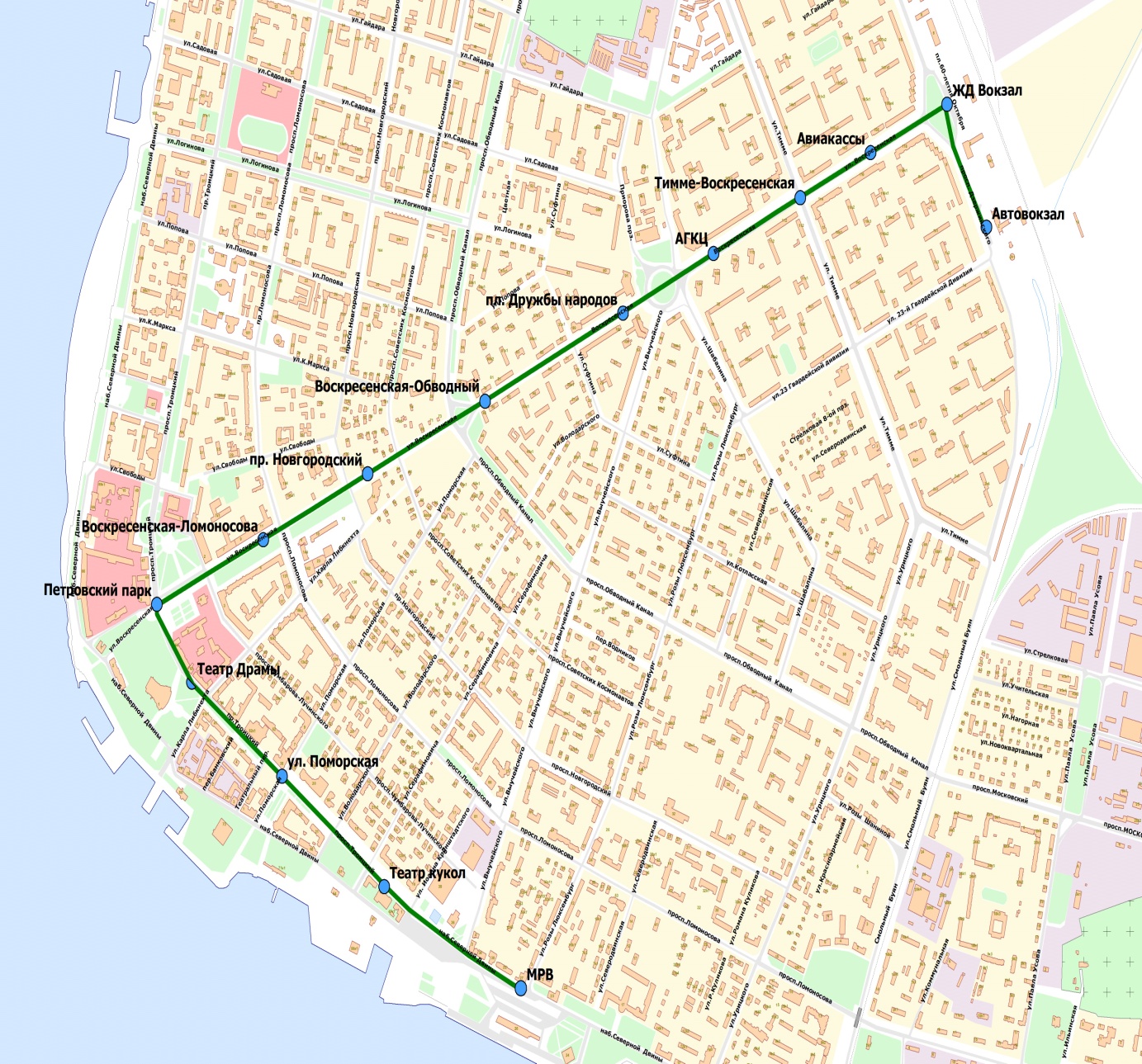 8.2. Расписание движения (предлагаемое)Рабочие расписания движения составляются победителем конкурса с учетом предлагаемых конкурсным заданием расписаний движения и утверждаются организатором конкурса до заключения договора.8.3. Требования к транспортным средствам* - наличие на автобусах навигационной системы ГЛОНАСС или ГЛОНАСС/GPS с осуществлением отметки в центральной диспетчерской службе МУП «АППП» и речевыми маршрутными информаторами является обязательным условием и будет проверяться у победителя конкурса перед заключением договора.8.4. Квалификационные, технические, санитарные кадровые и иные требованияКвалификационные, технические, санитарные, кадровые и иные требования к претендентам должны соответствовать Федеральному закону от 10.12.1995 № 196-ФЗ «О безопасности дорожного движения», Положению об обеспечении безопасности перевозок пассажиров автобусами, утвержденному приказом Минтранса РФ от 08.01.1997 № 2, а также иными нормативно-правовыми документами в сфере пассажирских автоперевозок.Лот № 9Автобусный маршрут № 75 «Большой круг»9.1. Графическая схема движения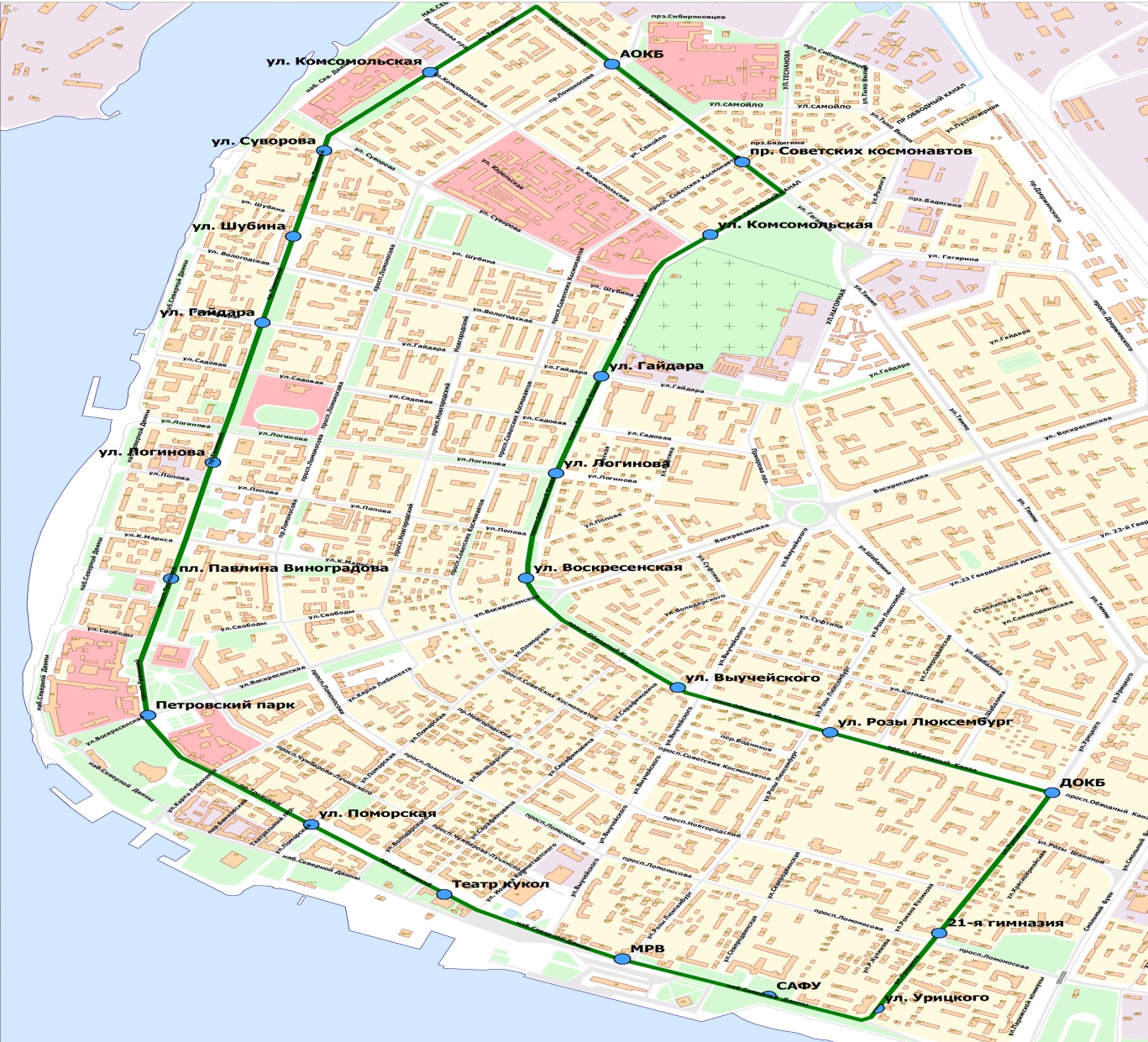 9.2. Расписание движения (предлагаемое)Рабочие расписания движения составляются победителем конкурса с учетом предлагаемых конкурсным заданием расписаний движения и утверждаются организатором конкурса до заключения договора.9.3. Требования к транспортным средствам* - наличие на автобусах навигационной системы ГЛОНАСС или ГЛОНАСС/GPS с осуществлением отметки в центральной диспетчерской службе МУП «АППП» и речевыми маршрутными информаторами является обязательным условием и будет проверяться у победителя конкурса перед заключением договора.9.4. Квалификационные, технические, санитарные кадровые и иные требованияКвалификационные, технические, санитарные, кадровые и иные требования к претендентам должны соответствовать Федеральному закону от 10.12.1995 № 196-ФЗ «О безопасности дорожного движения», Положению об обеспечении безопасности перевозок пассажиров автобусами, утвержденному приказом Минтранса РФ от 08.01.1997 № 2, а также иными нормативно-правовыми документами в сфере пассажирских автоперевозок.Лот № 10Автобусный маршрут № 75 «Малый круг»10.1. Графическая схема движения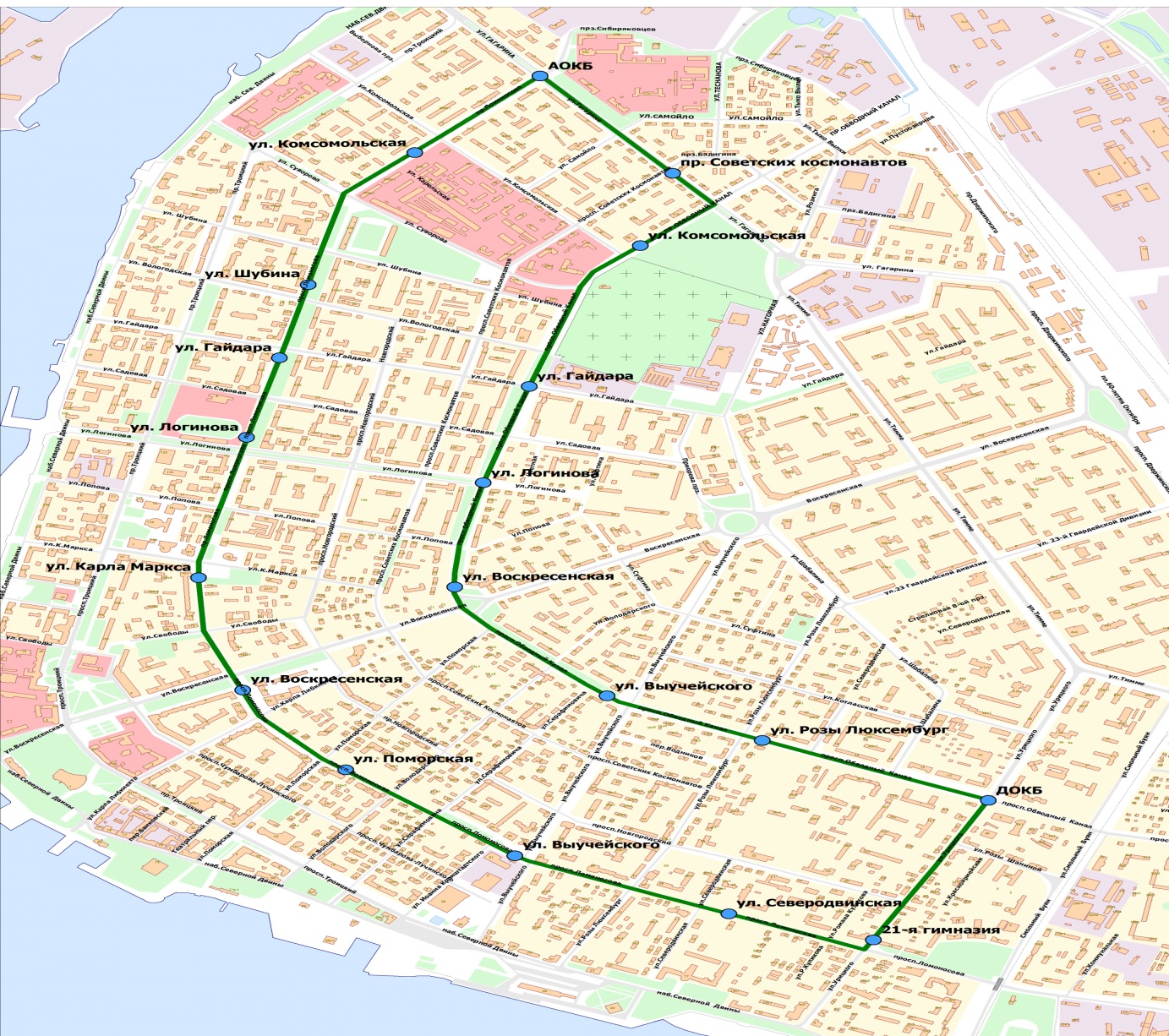 10.2. Расписание движения (предлагаемое)Рабочие расписания движения составляются победителем конкурса с учетом предлагаемых конкурсным заданием расписаний движения и утверждаются организатором конкурса до заключения договора. 10.3. Требования к транспортным средствам* - наличие на автобусах навигационной системы ГЛОНАСС или ГЛОНАСС/GPS с осуществлением отметки в центральной диспетчерской службе МУП «АППП» и речевыми маршрутными информаторами является обязательным условием и будет проверяться у победителя конкурса перед заключением договора.10.4. Квалификационные, технические, санитарные кадровые и иные требованияКвалификационные, технические, санитарные, кадровые и иные требования к претендентам должны соответствовать Федеральному закону от 10.12.1995 № 196-ФЗ «О безопасности дорожного движения», Положению об обеспечении безопасности перевозок пассажиров автобусами, утвержденному приказом Минтранса РФ от 08.01.1997 № 2, а также иными нормативно-правовыми документами в сфере пассажирских автоперевозок.Проект договора на осуществление регулярных пассажирских перевозокна территории МО «Город Архангельск»ДОГОВОР № ____на осуществление регулярных пассажирских перевозок на территории МО «Город Архангельск»«__» __________ 201_ г.					 		            г. АрхангельскМэрия города Архангельска, действующая от имени и в интересах муниципального образования «Город Архангельск», в лице директора департамента городского хозяйства мэрии города Плюснина Владимира Николаевича, действующего на основании доверенности от __________ года № _________, именуемая в дальнейшем Заказчик, с одной стороны, и __________________________________________________________________, именуемый в дальнейшем Исполнитель, с другой стороны, вместе именуемые Стороны, в соответствии с Протоколом № ___ от ___________ г. заседания конкурсной комиссии на право заключения договора на осуществление регулярных пассажирских перевозок на территории муниципального образования «Город Архангельск», заключили настоящий договор о нижеследующем: 1. Предмет договора1.1. Заказчик поручает, а Исполнитель принимает на себя обязательства по осуществлению регулярных пассажирских перевозок на маршруте № ____ «______________ – ___________________» по схеме и расписанию движения, утвержденным Заказчиком.1.2. Учет выполненной работы (рейсов) осуществляет МУП «Архангельское предприятие пассажирских перевозок» (далее - МУП «АППП») посредством спутниковой навигации ГЛОНАСС/GPS. МУП «АППП» в своей работе руководствуется нормативными документами Минтранса РФ и другими нормативными документами;         1.3. Услуги по перевозке пассажиров осуществляются в соответствии с действующим законодательством в сфере пассажирских автотранспортных перевозок.2. Обязательства Сторон2.1. Заказчик обязуется: В соответствии с Положением об обеспечении безопасности перевозок пассажиров автобусами, утвержденным приказом Министра транспорта РФ № 2 от 08.01.1997, содержать заездные карманы и посадочные площадки на маршруте, а также не реже 2-х раз в год проводить обследование состояния улично-дорожной сети по маршруту.  Обо всех изменениях схем и расписаний движения уведомлять Исполнителя не позднее 3-х календарных дней до даты начала их применения.  Своевременно информировать население города Архангельска обо всех изменениях на маршруте через средства массовой информации.Исполнитель обязуется:Обеспечить перевозку пассажиров на маршруте лично, передача прав и обязательств по настоящему договору третьим лицам не допускается.Обеспечить на маршруте работу автобусов не ниже малого класса (согласно общероссийскому классификатору основных фондов ОК 013-94 (ОКОФ)), класса I, категории М3 (согласно ГОСТ Р 51709-2001 «Автотранспортные средства. Требования  безопасности к техническому состоянию и методы проверки», ГОСТ Р 52051-2003 «Механические транспортные средства и прицепы. Классификация и определения», ГОСТ Р 41.36-2004 (Правила ЕЭК ООН № 36)) в количестве ___ (_______), в соответствии с актом осмотра транспортных средств, являющимся неотъемлемой частью настоящего договора. Обеспечить наличие резервных автобусов не ниже малого класса (согласно общероссийскому классификатору основных фондов ОК 013-94 (ОКОФ)), класса I, категории М3 (согласно ГОСТ Р 51709-2001 «Автотранспортные средства. Требования  безопасности к техническому состоянию и методы проверки», ГОСТ Р 52051-2003 «Механические транспортные средства и прицепы. Классификация и определения», ГОСТ Р 41.36-2004 (Правила ЕЭК ООН № 36)) в количестве ___ (_______), в соответствии с актом осмотра транспортных средств, являющимся неотъемлемой частью настоящего договора.При изменении состава транспортных средств, работающих на маршруте, Исполнитель в десятидневный срок уведомляет Заказчика для составления нового акта осмотра транспортных средств, являющегося неотъемлемой частью настоящего договора.Обеспечить выполнение рейсов на маршруте не менее 92 процентов от утвержденного расписания движения. Рейсы, выполненные автобусами необорудованными аппаратурой спутниковой навигации ГЛОНАСС/GPS, считаются невыполненными. Обеспечить неукоснительное соблюдение действующего законодательства в сфере пассажирских автотранспортных перевозок, в том числе Правил перевозок пассажиров и багажа автомобильным транспортом и городским наземным электрическим транспортом, утвержденных постановлением Правительства РФ от 14.02.2009 № 112 (далее - Правила).Иметь стандартную лицензию на пассажирские перевозки.Иметь сертификат соответствия на услуги по перевозке пассажиров.Обеспечить ежедневный предрейсовый технический контроль автобусов. Допускать к работе на маршруте автобусы с чистым кузовом и салоном, прошедшие государственный технический осмотр и соответствующие требованиям безопасности пассажирских перевозок.Обеспечить ежедневный предрейсовый медицинский осмотр водителей.Обеспечить работу водителей и кондукторов в форменной одежде:	водитель – жилет красного цвета;	кондуктор – жилет зеленого цвета. Обеспечить продажу пассажирам проездных документов в порядке, предусмотренном Правилами и другими нормативно-правовыми актами в сфере пассажирских автотранспортных перевозок.На весь период действия настоящего договора за счёт собственных средств (собственными силами или посредством привлечения подрядчика) обеспечить автобусы и остановочные пункты указателями маршрута (аншлагами) в соответствии с Правилами и другими нормативно-правовыми актами в сфере пассажирских автотранспортных перевозок.Обеспечить в салонах автобусов наличие информации для пассажиров, предусмотренной Правилами и другими нормативно-правовыми актами в сфере пассажирских автотранспортных перевозок.Обеспечить объявление названий остановочных пунктов на маршруте  посредством автоматических речевых маршрутных информаторов.Обеспечить беспрепятственный допуск в салоны автобусов представителей контролирующих органов (управления транспорта и связи департамента городского хозяйства мэрии города Архангельска, МУП «АППП», агентства по тарифам и ценам Архангельской области и другие).В 10-дневный срок представлять письменно информацию Заказчику о принятых мерах по обращениям и жалобам от юридических и физических лиц.Ответственность ИсполнителяЗа неисполнение условий настоящего договора, кроме указанных в пункте 3.2, Исполнитель несет ответственность в виде штрафов в размере 100 (сто) рублей за каждый случай. За каждый невыполненный рейс, менее 92 процентов от утвержденного расписания движения, Исполнитель выплачивает Заказчику штраф в размере 100 (сто) рублей. Исполнитель освобождается от уплаты штрафа за рейсы, невыполненные по причине форс-мажорных обстоятельств (туман, гололедица, снежные заносы, внеплановый развод мостов и т.п.). Основанием для выплаты штрафов является ежедневная ведомость ЦДС МУП «АППП» по отметке выполненных рейсов, акты контролирующих органов (управления транспорта и связи департамента городского хозяйства мэрии города Архангельска, МУП «АППП», ГИБДД, УГАДН), фото-видео материалы, а также обращения и жалобы от юридических и физических лиц. Исполнитель оплачивает штраф в течение 10 дней с момента выставления Заказчиком счета.4. Срок действия договора4.1. Начало  оказания услуг: 01 июня 2013 года.      Окончание оказания услуг: 31 мая 2019 года.4.2. Договор вступает в силу с момента подписания представителями каждой из Сторон договора и акта осмотра транспортных средств и действует до исполнения Сторонами своих обязательств. 4.3. Каждая из Сторон имеет право в одностороннем порядке отказаться от исполнения настоящего договора в случае систематического (два и более раз) невыполнения другой Стороной условий, предусмотренных настоящим договором. Об отказе от исполнения настоящего договора необходимо известить другую сторону не менее чем за 60 дней.5. Прочие условия договора5.1. Настоящий договор заключен в двух экземплярах по одному для каждой из Сторон, имеющих одинаковую юридическую силу.5.2. Приложение к договору «Акт осмотра транспортных средств» - является его неотъемлемой частью и составлен в соответствии с разделом 6 Положения о проведении конкурса на право заключения договора на осуществление регулярных пассажирских перевозок на территории муниципального образования «Город Архангельск», утвержденного решением Архангельской городской Думы от 02.09.2011 № 319. Осмотр транспортных средств для составления Акта осуществляется уполномоченными (приказ, доверенность) представителями Сторон. 5.3. Контроль за выполнением Исполнителем условий настоящего договора осуществляет управление транспорта и связи департамента городского хозяйства мэрии города Архангельска. 5.4. Все разногласия, противоречия и споры, которые могут возникать между Сторонами из настоящего договора или в связи с ним, Стороны пытаются урегулировать путем переговоров, при недостижении согласия спор передается на рассмотрение в арбитражный суд.6. Юридические адреса СторонАктосмотра транспортных средств(является неотъемлемой частью договора от «____»__________ 20___ г. № ___ на осуществление регулярных пассажирских перевозок на территории муниципального образования «Город Архангельск»)Дата осмотра транспортных средств «____» ________________ 20____г.Представитель организатора конкурса  (должность, ФИО) ________________________________________________________________________________________________________Представитель перевозчика (должность, ФИО)__________________________________________________________________________________________________________________Подписи сторон:Представитель организатора конкурса                                                    ____________________________________________Представитель перевозчика                    __________________________________________№ лотаНаименование лотаСрок заключения договора1№ 3 «МР Вокзал – Нижний городок п. Лесная Речка» 6 лет2№ 7 «МР Вокзал – ул. Кедрова»6 лет3№ 9 «МР Вокзал – пр. Троицкий – п. Экономия»6 лет4№ 10 «Автовокзал – Малиновского»6 лет5№ 10-у «МР Вокзал – Малиновского»6 лет6№ 12 «МР Вокзал – аэропорт Архангельск»6 лет7№ 31 «Автовокзал – п. Цигломень»6 лет8№ 54 «Автовокзал – МР Вокзал»6 лет9№ 75 «Большой круг»6 лет10№ 75 «Малый круг»6 лет1Необходимое количество автобусов Не более 8 (восьми) единиц2Класс автобусовМалый класс (согласно общероссийскому классификатору основных фондов ОК 013-94); Класс I, категории М3 (согласно ГОСТ Р 51709-2001 «Автотранспортные средства. Требования  безопасности к техническому состоянию и методы проверки», ГОСТ Р 52051-2003 «Механические транспортные средства и прицепы. Классификация и определения», ГОСТ Р 41.36-2004, Правила ЕЭК ООН № 36)3Необходимое количество резервных автобусов  Не более 2 (двух) единиц4Класс резервных автобусовМалый класс (согласно общероссийскому классификатору основных фондов ОК 013-94); Класс I, категории М3 (согласно ГОСТ Р 51709-2001 «Автотранспортные средства. Требования  безопасности к техническому состоянию и методы проверки», ГОСТ Р 52051-2003 «Механические транспортные средства и прицепы. Классификация и определения», ГОСТ Р 41.36-2004, Правила ЕЭК ООН № 36)5Год выпускаНе ранее 2007 года выпуска 6Общая пассажировместимостьНе менее 42 пассажиров7Тип кузоваВагонный, одноэтажный, закрытый, цельнометаллический, сварной, несущий, кабина водителя полузакрытого или закрытого типа8Количество дверей для посадки-высадки пассажировНе менее двух дверей, открывающихся дистанционно с места водителя9Оборудование автобусов*Навигационная система ГЛОНАСС или ГЛОНАСС/GPS с отметкой в центральной диспетчерской службе МУП «АППП» (наличие программного обеспечения, совместимого с действующим в ЦДС МУП «АППП»). Речевые маршрутные информаторы с автоматическим объявлением остановок.Будние дниБудние дниНачало работыНе позднее 6 часовОкончание работыНе ранее 23 часовСредний интервал движенияНе менее 10 минутВыходные, праздничные дниВыходные, праздничные дниНачало работыНе позднее 6 часов 15 минутОкончание работыНе ранее 23 часовСредний интервал движенияНе менее 10 минут1Необходимое количество автобусов Не более 15 (пятнадцати) единиц2Класс автобусовОсобо малый класс (согласно общероссийскому классификатору основных фондов ОК 013-94); Классы А и В, категории М2 (согласно ГОСТ Р 51709-2001 «Автотранспортные средства. Требования  безопасности к техническому состоянию и методы проверки», ГОСТ Р 52051-2003 «Механические транспортные средства и прицепы. Классификация и определения», ГОСТ Р 41.36-2004, Правила ЕЭК ООН № 36)3Необходимое количество резервных автобусов  Не более 5 (пяти) единиц4Класс резервных автобусовОсобо малый класс (согласно общероссийскому классификатору основных фондов ОК 013-94); Классы А и В, категории М2 (согласно ГОСТ Р 51709-2001 «Автотранспортные средства. Требования  безопасности к техническому состоянию и методы проверки», ГОСТ Р 52051-2003 «Механические транспортные средства и прицепы. Классификация и определения», ГОСТ Р 41.36-2004, Правила ЕЭК ООН № 36)5Год выпускаНе ранее 2007 года выпуска6Количество дверей Не менее одной двери для посадки-высадки пассажиров.Обязательное наличие  дополнительных дверей для аварийной высадки пассажиров.7Оборудование автобусов*Навигационная система ГЛОНАСС или ГЛОНАСС/GPS с отметкой в центральной диспетчерской службе МУП «АППП» (наличие программного обеспечения, совместимого с действующим в ЦДС МУП «АППП»). Будние дниБудние дниНачало работыНе позднее 5 часов 25 минутОкончание работыНе ранее 21 часа 50 минутСредний интервал движенияНе менее 10 минутВыходные, праздничные дниВыходные, праздничные дниНачало работыНе позднее 5 часов 30 минутОкончание работыНе ранее 21 часа 30 минутСредний интервал движенияНе менее 15 минут1Необходимое количество автобусов Не более 10 (десяти) единиц2Класс автобусовМалый класс (согласно общероссийскому классификатору основных фондов ОК 013-94); Класс I, категории М3 (согласно ГОСТ Р 51709-2001 «Автотранспортные средства. Требования  безопасности к техническому состоянию и методы проверки», ГОСТ Р 52051-2003 «Механические транспортные средства и прицепы. Классификация и определения», ГОСТ Р 41.36-2004, Правила ЕЭК ООН № 36)3Необходимое количество резервных автобусов  Не более 3 (трех) единиц4Класс резервных автобусовМалый класс (согласно общероссийскому классификатору основных фондов ОК 013-94); Класс I, категории М3 (согласно ГОСТ Р 51709-2001 «Автотранспортные средства. Требования  безопасности к техническому состоянию и методы проверки», ГОСТ Р 52051-2003 «Механические транспортные средства и прицепы. Классификация и определения», ГОСТ Р 41.36-2004, Правила ЕЭК ООН № 36)5Год выпускаНе ранее 2007 года выпуска6Общая пассажировместимостьНе менее 42 пассажиров7Тип кузоваВагонный, одноэтажный, закрытый, цельнометаллический, сварной, несущий, кабина водителя полузакрытого или закрытого типа8Количество дверей для посадки-высадки пассажировНе менее двух дверей, открывающихся дистанционно с места водителя9Оборудование автобусов*Навигационная система ГЛОНАСС или ГЛОНАСС/GPS с отметкой в центральной диспетчерской службе МУП «АППП» (наличие программного обеспечения, совместимого с действующим в ЦДС МУП «АППП»). Речевые маршрутные информаторы с автоматическим объявлением остановок.1Необходимое количество автобусов Не более 12 (двенадцати) единиц2Класс автобусовМалый класс (согласно общероссийскому классификатору основных фондов ОК 013-94); Класс I, категории М3 (согласно ГОСТ Р 51709-2001 «Автотранспортные средства. Требования  безопасности к техническому состоянию и методы проверки», ГОСТ Р 52051-2003 «Механические транспортные средства и прицепы. Классификация и определения», ГОСТ Р 41.36-2004, Правила ЕЭК ООН № 36)3Необходимое количество резервных автобусов  Не более 4 (четырех) единиц4Класс резервных автобусовМалый класс (согласно общероссийскому классификатору основных фондов ОК 013-94); Класс I, категории М3 (согласно ГОСТ Р 51709-2001 «Автотранспортные средства. Требования  безопасности к техническому состоянию и методы проверки», ГОСТ Р 52051-2003 «Механические транспортные средства и прицепы. Классификация и определения», ГОСТ Р 41.36-2004, Правила ЕЭК ООН № 36)5Год выпускаНе ранее 2007 года выпуска6Общая пассажировместимостьНе менее 42 пассажиров7Тип кузоваВагонный, одноэтажный, закрытый, цельнометаллический, сварной, несущий, кабина водителя полузакрытого или закрытого типа8Количество дверей для посадки-высадки пассажировНе менее двух дверей, открывающихся дистанционно с места водителя9Оборудование автобусов*Навигационная система ГЛОНАСС или ГЛОНАСС/GPS с отметкой в центральной диспетчерской службе МУП «АППП» (наличие программного обеспечения, совместимого с действующим в ЦДС МУП «АППП»). Речевые маршрутные информаторы с автоматическим объявлением остановок.Будние дниБудние дниНачало работыНе позднее 6 часов 10 минутОкончание работыНе ранее 21 часа 30 минутСредний интервал движенияНе менее 10 минут Выходные, праздничные дниВыходные, праздничные дниНачало работыНе позднее 6 часов 10 минутОкончание работыНе ранее 21 часа 30 минутСредний интервал движенияНе менее 15 минут1Необходимое количество автобусов Не более 10 (десяти) единиц2Класс автобусовМалый класс (согласно общероссийскому классификатору основных фондов ОК 013-94); Класс I, категории М3 (согласно ГОСТ Р 51709-2001 «Автотранспортные средства. Требования  безопасности к техническому состоянию и методы проверки», ГОСТ Р 52051-2003 «Механические транспортные средства и прицепы. Классификация и определения», ГОСТ Р 41.36-2004, Правила ЕЭК ООН № 36)3Необходимое количество резервных автобусов  Не более 3 (трех) единиц4Класс резервных автобусовМалый класс (согласно общероссийскому классификатору основных фондов ОК 013-94); Класс I, категории М3 (согласно ГОСТ Р 51709-2001 «Автотранспортные средства. Требования  безопасности к техническому состоянию и методы проверки», ГОСТ Р 52051-2003 «Механические транспортные средства и прицепы. Классификация и определения», ГОСТ Р 41.36-2004, Правила ЕЭК ООН № 36)5Год выпускаНе ранее 2007 года выпуска6Общая пассажировместимостьНе менее 42 пассажиров7Тип кузоваВагонный, одноэтажный, закрытый, цельнометаллический, сварной, несущий, кабина водителя полузакрытого или закрытого типа8Количество дверей для посадки-высадки пассажировНе менее двух дверей, открывающихся дистанционно с места водителя9Оборудование автобусов*Навигационная система ГЛОНАСС или ГЛОНАСС/GPS с отметкой в центральной диспетчерской службе МУП «АППП» (наличие программного обеспечения, совместимого с действующим в ЦДС МУП «АППП»). Речевые маршрутные информаторы с автоматическим объявлением остановок.Будние дниБудние дниНачало работыНе позднее 5 часов 00 минутОкончание работыНе ранее 22 часов 20 минутСредний интервал движенияНе менее 15 минутВыходные, праздничные дниВыходные, праздничные дниНачало работыНе позднее 5 часов 00 минутОкончание работыНе ранее 22 часа 30 минутСредний интервал движенияНе менее 20 минут1Необходимое количество автобусов Не более 10 (десяти) единиц2Класс автобусовМалый класс (согласно общероссийскому классификатору основных фондов ОК 013-94); Класс I, категории М3 (согласно ГОСТ Р 51709-2001 «Автотранспортные средства. Требования  безопасности к техническому состоянию и методы проверки», ГОСТ Р 52051-2003 «Механические транспортные средства и прицепы. Классификация и определения», ГОСТ Р 41.36-2004, Правила ЕЭК ООН № 36)3Необходимое количество резервных автобусов  Не более 3 (трех) единиц4Класс резервных автобусовМалый класс (согласно общероссийскому классификатору основных фондов ОК 013-94); Класс I, категории М3 (согласно ГОСТ Р 51709-2001 «Автотранспортные средства. Требования  безопасности к техническому состоянию и методы проверки», ГОСТ Р 52051-2003 «Механические транспортные средства и прицепы. Классификация и определения», ГОСТ Р 41.36-2004, Правила ЕЭК ООН № 36)5Год выпускаНе ранее 2007 года выпуска6Общая пассажировместимостьНе менее 42 пассажиров7Тип кузоваВагонный, одноэтажный, закрытый, цельнометаллический, сварной, несущий, кабина водителя полузакрытого или закрытого типа8Количество дверей для посадки-высадки пассажировНе менее двух дверей, открывающихся дистанционно с места водителя9Оборудование автобусов*Навигационная система ГЛОНАСС или ГЛОНАСС/GPS с отметкой в центральной диспетчерской службе МУП «АППП» (наличие программного обеспечения, совместимого с действующим в ЦДС МУП «АППП»). Речевые маршрутные информаторы с автоматическим объявлением остановок.Будние дниБудние дниНачало работыНе позднее 5 часов 35 минутОкончание работыНе ранее 22 часов 10 минутСредний интервал движенияНе менее 10 минутВыходные, праздничные дниВыходные, праздничные дниНачало работыНе позднее 6 часов 00 минутОкончание работыНе ранее 22 часовСредний интервал движенияНе менее 15 минут1Необходимое количество автобусов Не более 15 (пятнадцати) единиц2Класс автобусовМалый класс (согласно общероссийскому классификатору основных фондов ОК 013-94); Класс I, категории М3 (согласно ГОСТ Р 51709-2001 «Автотранспортные средства. Требования  безопасности к техническому состоянию и методы проверки», ГОСТ Р 52051-2003 «Механические транспортные средства и прицепы. Классификация и определения», ГОСТ Р 41.36-2004, Правила ЕЭК ООН № 36)3Необходимое количество резервных автобусов  Не более 5 (пяти) единиц4Класс резервных автобусовМалый класс (согласно общероссийскому классификатору основных фондов ОК 013-94); Класс I, категории М3 (согласно ГОСТ Р 51709-2001 «Автотранспортные средства. Требования  безопасности к техническому состоянию и методы проверки», ГОСТ Р 52051-2003 «Механические транспортные средства и прицепы. Классификация и определения», ГОСТ Р 41.36-2004, Правила ЕЭК ООН № 36)5Год выпускаНе ранее 2007 года выпуска6Общая пассажировместимостьНе менее 42 пассажиров7Тип кузоваВагонный, одноэтажный, закрытый, цельнометаллический, сварной, несущий, кабина водителя полузакрытого или закрытого типа8Количество дверей для посадки-высадки пассажировНе менее двух дверей, открывающихся дистанционно с места водителя9Оборудование автобусов*Навигационная система ГЛОНАСС или ГЛОНАСС/GPS с отметкой в центральной диспетчерской службе МУП «АППП» (наличие программного обеспечения, совместимого с действующим в ЦДС МУП «АППП»). Речевые маршрутные информаторы с автоматическим объявлением остановок.Будние дниБудние дниНачало работыНе позднее 6 часов 20 минутОкончание работыНе ранее 22 часов 30 минутСредний интервал движенияНе менее 5 минутВыходные, праздничные дниВыходные, праздничные дниНачало работыНе позднее 6 часов 30 минутОкончание работыНе ранее 22 часовСредний интервал движенияНе менее 10 минут1Необходимое количество автобусов Не более 15 (пятнадцати) единиц2Класс автобусовМалый класс (согласно общероссийскому классификатору основных фондов ОК 013-94); Класс I, категории М3 (согласно ГОСТ Р 51709-2001 «Автотранспортные средства. Требования  безопасности к техническому состоянию и методы проверки», ГОСТ Р 52051-2003 «Механические транспортные средства и прицепы. Классификация и определения», ГОСТ Р 41.36-2004, Правила ЕЭК ООН № 36)3Необходимое количество резервных автобусов  Не более 5 (пяти) единиц4Класс резервных автобусовМалый класс (согласно общероссийскому классификатору основных фондов ОК 013-94); Класс I, категории М3 (согласно ГОСТ Р 51709-2001 «Автотранспортные средства. Требования  безопасности к техническому состоянию и методы проверки», ГОСТ Р 52051-2003 «Механические транспортные средства и прицепы. Классификация и определения», ГОСТ Р 41.36-2004, Правила ЕЭК ООН № 36)5Год выпускаНе ранее 2007 года выпуска6Общая пассажировместимостьНе менее 42 пассажиров7Тип кузоваВагонный, одноэтажный, закрытый, цельнометаллический, сварной, несущий, кабина водителя полузакрытого или закрытого типа8Количество дверей для посадки-высадки пассажировНе менее двух дверей, открывающихся дистанционно с места водителя9Оборудование автобусов*Навигационная система ГЛОНАСС или ГЛОНАСС/GPS с отметкой в центральной диспетчерской службе МУП «АППП» (наличие программного обеспечения, совместимого с действующим в ЦДС МУП «АППП»). Речевые маршрутные информаторы с автоматическим объявлением остановок.Будние дниБудние дниНачало работыНе позднее 6 часов 30 минутОкончание работыНе ранее 21 часаСредний интервал движенияНе менее 5 минутВыходные, праздничные дниВыходные, праздничные дниНачало работыНе позднее 6 часов 30 минутОкончание работыНе ранее 21 часаСредний интервал движенияНе менее 7 минут1Необходимое количество автобусов Не более 11 (одиннадцати) единиц2Класс автобусовМалый класс (согласно общероссийскому классификатору основных фондов ОК 013-94); Класс I, категории М3 (согласно ГОСТ Р 51709-2001 «Автотранспортные средства. Требования  безопасности к техническому состоянию и методы проверки», ГОСТ Р 52051-2003 «Механические транспортные средства и прицепы. Классификация и определения», ГОСТ Р 41.36-2004, Правила ЕЭК ООН № 36)3Необходимое количество резервных автобусов  Не более 3 (трех) единиц4Класс резервных автобусовМалый класс (согласно общероссийскому классификатору основных фондов ОК 013-94); Класс I, категории М3 (согласно ГОСТ Р 51709-2001 «Автотранспортные средства. Требования  безопасности к техническому состоянию и методы проверки», ГОСТ Р 52051-2003 «Механические транспортные средства и прицепы. Классификация и определения», ГОСТ Р 41.36-2004, Правила ЕЭК ООН № 36)5Год выпускаНе ранее 2007 года выпуска6Общая пассажировместимостьНе менее 42 пассажиров7Тип кузоваВагонный, одноэтажный, закрытый, цельнометаллический, сварной, несущий, кабина водителя полузакрытого или закрытого типа8Количество дверей для посадки-высадки пассажировНе менее двух дверей, открывающихся дистанционно с места водителя9Оборудование автобусов*Навигационная система ГЛОНАСС или ГЛОНАСС/GPS с отметкой в центральной диспетчерской службе МУП «АППП» (наличие программного обеспечения, совместимого с действующим в ЦДС МУП «АППП»). Речевые маршрутные информаторы с автоматическим объявлением остановок.Будние дниБудние дниНачало работыНе позднее 6 часов 30 минутОкончание работыНе ранее 21 часаСредний интервал движенияНе менее 5 минутВыходные, праздничные дниВыходные, праздничные дниНачало работыНе позднее 6 часов 30 минутОкончание работыНе ранее 21 часаСредний интервал движенияНе менее 7 минут1Необходимое количество автобусов Не более 8 (восьми) единиц2Класс автобусовМалый класс (согласно общероссийскому классификатору основных фондов ОК 013-94); Класс I, категории М3 (согласно ГОСТ Р 51709-2001 «Автотранспортные средства. Требования  безопасности к техническому состоянию и методы проверки», ГОСТ Р 52051-2003 «Механические транспортные средства и прицепы. Классификация и определения», ГОСТ Р 41.36-2004, Правила ЕЭК ООН № 36)3Необходимое количество резервных автобусов  Не более 2 (двух) единиц4Класс резервных автобусовМалый класс (согласно общероссийскому классификатору основных фондов ОК 013-94); Класс I, категории М3 (согласно ГОСТ Р 51709-2001 «Автотранспортные средства. Требования  безопасности к техническому состоянию и методы проверки», ГОСТ Р 52051-2003 «Механические транспортные средства и прицепы. Классификация и определения», ГОСТ Р 41.36-2004, Правила ЕЭК ООН № 36)5Год выпускаНе ранее 2007 года выпуска6Общая пассажировместимостьНе менее 42 пассажиров7Тип кузоваВагонный, одноэтажный, закрытый, цельнометаллический, сварной, несущий, кабина водителя полузакрытого или закрытого типа8Количество дверей для посадки-высадки пассажировНе менее двух дверей, открывающихся дистанционно с места водителя9Оборудование автобусов*Навигационная система ГЛОНАСС или ГЛОНАСС/GPS с отметкой в центральной диспетчерской службе МУП «АППП» (наличие программного обеспечения, совместимого с действующим в ЦДС МУП «АППП»). Речевые маршрутные информаторы с автоматическим объявлением остановок.ЗАКАЗЧИКИСПОЛНИТЕЛЬИСПОЛНИТЕЛЬДепартамент городского хозяйства мэрии города АрхангельскаДиректор департамента _________________________ ________________________________________________________м.п.м.п.м.п.СОГЛАСОВАНОСОГЛАСОВАНОСОГЛАСОВАНОСОГЛАСОВАНОУправление транспорта и связидепартамента городского хозяйства мэрии города АрхангельскаНачальник управления Управление транспорта и связидепартамента городского хозяйства мэрии города АрхангельскаНачальник управления Муниципально-правовой департамент мэрии города АрхангельскаНачальник отдела правового обеспечения городского хозяйстваМуниципально-правовой департамент мэрии города АрхангельскаНачальник отдела правового обеспечения городского хозяйства_________________________ _________________________ _________________________ _________________________ № п/пМарка и модель транспортного средства, заявленного на конкурсГосударственный регистрационный номер транспортного средства, заявленного на конкурсНаличие транспортного средства у победителя конкурсаГотовность транспортного средства к работе по договору с мэрией города Архангельска12345678……ЗАКАЗЧИКИСПОЛНИТЕЛЬДепартамент городского хозяйства мэрии города АрхангельскаДиректор департамента _________________________ ____________________________м.п.м.п.